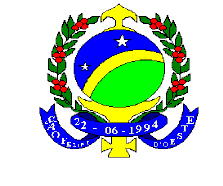 ESTADO DE RONDONIAPODER LEGISLATIVOPREFEITURA MUNICIPAL DE SÃO FELIPE D’OESTELEI Nº 239/2006Autoriza o Poder Executivo a firmar convênio com entidades de apoio a pessoas com necessidades especiais dá outras providências.		O Prefeito Municipal do Município de São Felipe D’Oeste, Estado de Rondônia, Sr. VOLMIR MATT, no uso das suas atribuições, , faz saber que a Câmara Municipal aprovou e fica sancionada a seguinteLEIArt. 1º -  Fica o Poder Executivo Municipal autorizado a firmar convenio para auxilio e fornecimento de apoio financeiro, de pessoal e de estrutura física para funcionamento de entidades de apoio e que trabalhem com pessoas portadoras de necessidades especiais, no município de São Felipe D’Oeste, visando a inclusão social, o desenvolvimento do aprendizado e o desenvolvimento psico-motor.Art. 2º - O Poder Executivo poderá, dentro da sua possibilidade financeira e capacidade orçamentária, efetuar a locação de imóveis para o funcionamento de tais entidades, desde que, após efetuada a locação, seja firmado Termo próprio com entidade beneficiada.Art. 3º - Só fará jus ao beneficio as entidades que não tenham fins lucrativos e que sejam Declaradas de Utilidade Pública Municipal.Art. 4º - Para as providências e regulamentações burocráticas, poderá a Municipalidade proceder a locação de imóvel mesmo sem a apresentação dos documentos exigidos nesta Lei, que deverá ser entreguem juntamente com a assinatura do respectivo termo, em um prazo máximo de 30 (trinta) dias após  efetivada locação.Art. 5º - O Poder Executivo poderá regulamentar a presente Lei através de Decreto.Art. 6º - A manutenção do convênio firmado, bem como a fiscalização da sua efetiva aplicação, ficará ao encargo da Secretaria Municipal de Educação, Cultura, Esportes e da Secretaria Municipal de Ação Social.Art. 7º - Esta Lei entrará em vigor na data da sua publicação.Art. 8º - Revogam-se as disposições em contrário.Gabinete do Prefeito Municipal de São Felipe D’Oeste, aos trinta e um dias do mês de maio do ano de dois mil e seis.VOLMIR MATTPrefeito Municipal